 					          Opole, dnia …………………..…. r.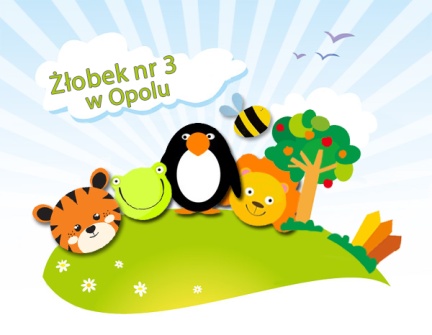 ………………………………………… 				
Imię i Nazwisko rodzica/prawnego opiekunaOŚWIADCZENIEPrzyjmuję do wiadomości, że podczas pobytu dziecka w żłobku nie mogą być podawane żadne leki.Po każdej nieobecności spowodowanej chorobą lub wydaniem dziecka ze żłobka 
z temperaturą powyżej 38o C zobowiązuję się przed ponownym oddaniem dziecka do żłobka okazać zaświadczenie lekarskie potwierdzające, że dziecko jest zdrowe i może chodzić do żłobka, lub oświadczenie rodzica o stanie zdrowia dziecka.Jeśli u dziecka w czasie pobytu w żłobku wystąpią objawy takie jak:gorączka czerwone, ropne spojówki,wymioty (2-3 razy w ciągu dnia),wolne stolce (2-3 razy w ciągu dnia),wysypka,zielony gęsty katar,kaszel,inne, Udam się z dzieckiem do lekarza na badanie lekarskie. Po powrocie do żłobka zobowiązuję się przedłożyć zaświadczenie lekarskie lub oświadczenie o stanie zdrowia mojego dziecka.O każdej nieobecności dziecka poinformuję personel żłobka. W razie zagrożenia zdrowia lub życia mojego dziecka wyrażam/ nie wyrażam zgody na przewiezienie mojego dziecka do szpitala i udzielenie pomocy medycznej.Poświadczam, że moje dziecko …………………………….…….. jest szczepione zgodnie 
z kalendarzem szczepień.Deklaruję informować na bieżąco o zmianie mojego miejsca zamieszkania, pracy oraz numeru telefonu kontaktowego.Wyrażam/nie wyrażam zgody na przegląd głowy mojego dziecka oraz sprawdzanie czystości przez pielęgniarkę.Zobowiązuję się, oddawać dziecko pod opiekę opiekunów żłobka bez kolczyków, spinek lub innej biżuterii oraz ubranek nie zawierających drobnych elementów, które mogą stanowić zagrożenie.Zobowiązuję się przyprowadzać dziecko do żłobka w odpowiednim stanie higienicznym, zadbam 
o krótko przycięte paznokcie oraz czystą odzież odpowiednią do pory roku.Wyrażam zgodę na wykonywanie czynności pielęgnacyjnych przy moim dziecku oraz okazywanie czułości poprzez przytulanie, głaskanie, tulenie do snu.Opłaty za pobyt dziecka w Żłobku będę uiszczać w taki sposób, aby na koncie żłobka   były   najpóźniej  do 5-go dnia każdego miesiąca.………….……………………..			          ……….….…………………………………
                 data                                                         czytelny podpis rodzica/prawnego opiekuna   